El título debe ser redactado de forma clara y concisa, evitando usar acrónimos. Emplear como máximo 20 palabrasNombre, Primer Apellido, Segundo Apellido1; Nombre, Primer Apellido; Juan, Pérez Tapia2; James Harrison*1. Lugar, Facultad/Departamento, Universidad/Institución, Ciudad, País 2. Lugar, Facultad/Departamento, Universidad/Institución, Ciudad, País *correo@edu.correo.comORCID: http….The title should be written clearly and concisely, avoid using acronyms. Use 20 words at maximum.1. INTRODUCCIÓN Los artículos de revisión resumen, analizan y discuten el estado actual de un tema. La introducción debe incluir lo siguiente: una explicación de por qué se está realizando la revisión, el periodo que abarca dicha revisión, y citas y explicaciones de la diferencia con revisiones previas.2. XXXX Texto aquí, Texto aquí, Texto aquí, Texto aquí, Texto aquí, Texto aquí, Texto aquí, Texto aquí, Texto aquí, Texto aquí, Texto aquí, Texto aquí, Texto aquí, Texto aquí, Texto aquí.2.1. XXXXXTexto aquí, Texto aquí, Texto aquí, Texto aquí, Texto aquí, Texto aquí, Texto aquí, Texto aquí, Texto aquí, Texto aquí, Texto aquí, Texto aquí, Texto aquí, Texto aquí, Texto aquí.3. X…Texto aquí, Texto aquí, Texto aquí, Texto aquí, Texto aquí, Texto aquí, Texto aquí, Texto aquí, Texto aquí, Texto aquí, Texto aquí, Texto aquí, Texto aquí, Texto aquí, Texto aquí.4. Texto aquí, Texto aquí, Texto aquí, Texto aquí, Texto aquí, Texto aquí, Texto aquí, Texto aquí, Texto aquí, Texto aquí, Texto aquí, Texto aquí, Texto aquí, Texto aquí, Texto aquí....Fig. 1. Descripción de la figura Texto aquí, Texto aquí, Texto aquí, Texto aquí, Texto aquí, Texto aquí, Texto aquí, Texto aquí, Texto aquí, Texto aquí, Texto aquí, Texto aquí, Texto aquí, Texto aquí, Texto aquí.Tabla 1. Descripción de la tabla Texto aquí, Texto aquí, Texto aquí, Texto aquí, Texto aquí, Texto aquí, Texto aquí, Texto aquí, Texto aquí, Texto aquí, Texto aquí.Esquema 1. Descripción del esquema Texto aquí, Texto aquí, Texto aquí, Texto aquí, Texto aquí, Texto aquí, Texto aquí, Texto aquí, Texto aquí, Texto aquí, Texto aquí, Texto aquí, Texto aquí, Texto aquí, Texto aquí.Las estructuras químicas deben dibujarse usando programas como: ChemDraw Formato ACS 1996, o ChemSketch.  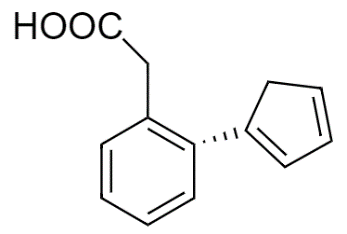 Fig. 2. Estructura.Las ecuaciones deben presentarse numeradas SINOPSIS  Texto aquí, Texto aquí, Texto aquí, Texto aquí, Texto aquí, Texto aquí, Texto aquí, Texto aquí, Texto aquí, Texto aquí, Texto aquí, Texto aquí, Texto aquí, Texto aquí, Texto aquí.Texto aquí, Texto aquí, Texto aquí, Texto aquí, Texto aquí, Texto aquí, Texto aquí, Texto aquí, Texto aquí, Texto aquí, Texto aquí.REFERENCIAS Usar la guía de la American Chemical Society A. Autor, B. Coautor; Angew. Chem. Int. Ed. 2006, 45, 1-5. Ejemplo de artículo.J. W. Grate, G. C. Frye in Sensors Update, 1st ed., Vol. 2, Eds.: H. Baltes, W. Göpel, J. Hesse, Wiley-VCH, Weinheim, 1996, pp. 10-20. Ejemplo de libro.W. Schulz, Dissertation, Univ. Rostock, 1965. Ejemplo de Disertación. …Información de soporte El título debe ser redactado de forma clara y concisa, evitando usar acrónimos. Emplear como máximo 20 palabras.Nombre, Primer Apellido, Segundo Apellido1; Nombre, Primer Apellido; Juan, Pérez Tapia2; James Harrison*1. Lugar, Facultad/Departamento, Universidad/Institución, Ciudad, País 2. Lugar, Facultad/Departamento, Universidad/Institución, Ciudad, País *correo@edu.correo.comTítulo Columna 1Columna 2A3.12.5B3.23.6(1)